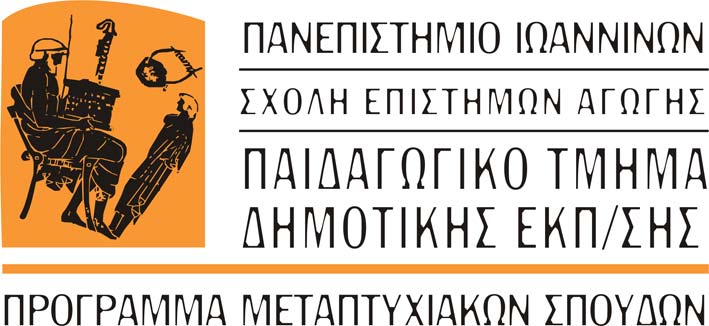 ΕΠΙΣΤΗΜΕΣ ΤΗΣ ΑΓΩΓΗΣΠΑΡΟΥΣΙΑΣΗ ΔΙΠΛΩΜΑΤΙΚΗΣ ΕΡΓΑΣΙΑΣ Η κ. Βασιλική Μαλάκου, μεταπτυχιακή φοιτήτρια στο πρόγραμμα Επιστήμες της Αγωγής του ΠΤΔΕ,στην ειδίκευση  «Εκπαίδευση και Κοινωνία: Θεωρίες και Πρακτικές» [ΕΚΘΠ] θα παρουσιάσει τη διπλωματική της εργασία του με θέμα: «Αυτοοργάνωση και αυτοδιαχείριση στην εκπαίδευση:Η περίπτωση των Ζαπατίστας στο Μεξικό»την Τετάρτη 22 Ιουνίου και ώρα 12.30-13.30, στο Εργαστήριο Κοινωνικών Επιστημών και Εκπαίδευσης. 